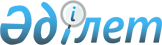 Об установлении ежегодной квоты рабочих в Кызылкогинском районе
					
			Утративший силу
			
			
		
					Постановление Кызылкогинского районного акимата Атырауской области № 64 от 11 апреля 2012 года. Зарегистрировано Департаментом юстиции Атырауской области 20 апреля 2012 года № 4-5-159. Утратило силу постановлением акимата Кызылкогинского района Атырауской области от 23 января 2015 года № 31      Сноска. Утратило силу постановлением акимата Кызылкогинского района Атырауской области от 23.01.2015 № 31 (вводится в действие со дня его подписания).

      В соответствии со статьей 31 Закона Республики Казахстан от 23 января 2001 года "О местном государственном управлении и самоуправлении в Республике Казахстан", статьей 21 Трудового кодекса Республики Казахстан от 15 мая 2007 года, подпунктами 5-2), 5-5) и 5-6) статьи 7 Закона Республики Казахстан от 23 января 2001 года "О занятости населения" в целях трудоустройства акимат района ПОСТАНОВЛЯЕТ:

      1. Всем организациям, учреждениям и предприятиям несмотря на форму собственности Кызылкогинского района рекомендуется установить ежегодную квоту рабочих мест для инвалидов в размере трех процентов, для лиц, состоящих на учете службы пробации уголовно-исполнительной инспекции, лиц, освобожденных из мест лишения свободы и несовершеннолетних выпускников интернатных организаций в размере одного процента от общей численности рабочих мест.

      2. Контроль за исполнением настоящего постановления возложить на заместителя акима района Шаяхметова Б.

      3. Настоящее постановление вступает в силу со дня государственной регистраций в органах юстиции и вводится в действие по истичении десяти календарных дней после дня его первого официального опубликования.


					© 2012. РГП на ПХВ «Институт законодательства и правовой информации Республики Казахстан» Министерства юстиции Республики Казахстан
				
      Аким района

С. Рыскалиев

      Согласовано:

      Главный врач Кызылкогинской

      районной центральной больницы

С. Тайшыбай

      11 апреля 2012 года
